Сохранять стройную, хорошую осанку, особенно в положении сидя.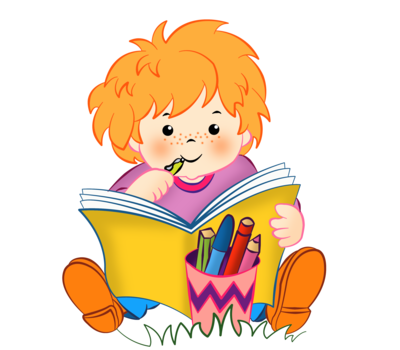 Помните! Ребёнок – самая большая ценность в вашей жизни.Стремитесь понять и узнать его, относитесь к нему с уважением, придерживайтесь наиболее прогрессивных методов воспитания и постоянной линии поведения.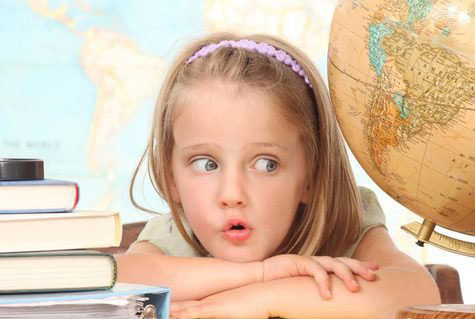 Успехов вам и больше веры в себя и в возможности своего ребенка.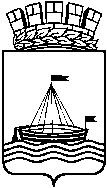 Муниципальное АВТОНОМНОЕ ДОШКОЛЬНОЕ ОБРАЗОВАТЕЛЬНОЕ Учреждение центр развития ребенка -ДЕТСКИЙ САД № 50 ГОРОДА ТЮМЕНИПамятка«ЧТО НЕОБХОДИМО ЗНАТЬ И УМЕТЬ РЕБЁНКУ, ПОСТУПАЮЩЕМУ В ШКОЛУ?»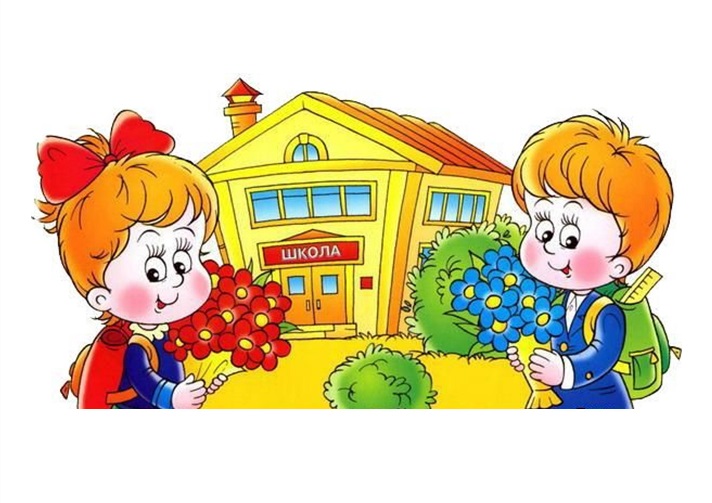 Воспитатель: Горбунова А.А.Тюмень, 2016ЧТО НЕОБХОДИМО ЗНАТЬ И УМЕТЬ РЕБЁНКУ, ПОСТУПАЮЩЕМУ В ШКОЛУ:Своё имя, отчество и фамилию.Свой возраст (желательно дату рождения).Свой домашний адрес.Свой город, его главные достопримечательности.Страну, в которой живёт.Фамилию, имя, отчество родителей, их профессию.Времена года (последовательность, месяцы, основные приметы каждого времени года, загадки и стихи о временах года).Домашних животных и их детёнышей.Диких животных наших лесов, жарких стран, Севера, их повадки, детёнышей.Транспорт наземный, водный, воздушный.Различать одежду, обувь и головные уборы; зимующих и перелётных птиц; овощи, фрукты и ягоды.Знать и уметь рассказывать русские народные сказки.Различать и правильно называть плоскостные геометрические фигуры: круг, квадрат, прямоугольник, треугольник, овал.Свободно ориентироваться в пространстве и на листе бумаги (правая - левая сторона, верх- низ и т.д.)Уметь полно и последовательно пересказать прослушанный или прочитанный рассказ, составить, придумать рассказ по картинке.Запомнить и назвать 6-10 картинок, слов.Различать гласные и согласные звуки.Разделять слова на слоги по количеству гласных звуков.Хорошо владеть ножницами (резать полоски, квадраты, круги,прямоугольники, треугольники, овалы, вырезать по контуру предмет.)Владеть карандашом: без линейки проводить вертикальные и горизонтальные линии, рисовать геометрические фигуры, животных, людей, различные предметы с опорой на геометрические формы, аккуратно закрашивать, штриховать карандашом, не выходя за контуры предметов.Свободно считать до 20 и обратно, выполнять счётные операции в пределах 20. Соотносить число предметов и цифру. Усвоить состав чисел: 2,3,4,5. Читать простейшие математические записи.Уметь внимательно, не отвлекаясь, слушать (30 – 35 минут).